
HET Q-TEN AANBOD (De letters zijn de CATEGORIE, de cijfers de KEUZE: belangrijk om het schema onderaan in te vullen) 
ALGEMENE GEGEVENS   (Gelieve in drukletters in te vullen!)

OPMERKINGEN: ____________________________________________________________________________________________________________________ ____________________________________________________________________________________________________________________Vragen? Neem contact op met hoofdtrainer Q-TEN, Marc Vanpol (0475/65.43.00) of marc.vanpol@telenet.be  INSCHRIJVINGSKAART ZOMERTRAININGEN 2020
van vrijdag 05 juni 2020 t.e.m. 24 juli 2020: 8 lesweken 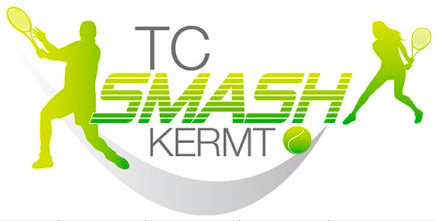 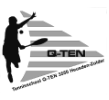 KIDSTENNIS van 20 juni 2020 t.e.m. 25 juli 2020: 6 leswekeningevuld meebrengen op de betaaldag (donderdag 28 mei 2020 tussen 19.00 uur en 20.00uur in ons clubhuis) Bekendmaking groepen: via mail
A)	 KIDSTENNIS    WIT (min. 6 kleuters)  / BLAUW / (overgang) ROOD                               geboortejaar 2012 – 2017 (indien de leeftijd van 3 jaar bereikt is)
	 1. zaterdag tussen 10:00-12:00 		                                                                              € 55   voor 1 uur / week (6 weken)
	     (20/06 + 27/06 + 04/07 + 11/07 + 18/07 + 25/07)

B)  KIDSTENNIS     GROEN en ORANJE							geboortejaar 2009 - 2011	A)	 KIDSTENNIS    WIT (min. 6 kleuters)  / BLAUW / (overgang) ROOD                               geboortejaar 2012 – 2017 (indien de leeftijd van 3 jaar bereikt is)
	 1. zaterdag tussen 10:00-12:00 		                                                                              € 55   voor 1 uur / week (6 weken)
	     (20/06 + 27/06 + 04/07 + 11/07 + 18/07 + 25/07)

B)  KIDSTENNIS     GROEN en ORANJE							geboortejaar 2009 - 2011	A)	 KIDSTENNIS    WIT (min. 6 kleuters)  / BLAUW / (overgang) ROOD                               geboortejaar 2012 – 2017 (indien de leeftijd van 3 jaar bereikt is)
	 1. zaterdag tussen 10:00-12:00 		                                                                              € 55   voor 1 uur / week (6 weken)
	     (20/06 + 27/06 + 04/07 + 11/07 + 18/07 + 25/07)

B)  KIDSTENNIS     GROEN en ORANJE							geboortejaar 2009 - 2011	A)	 KIDSTENNIS    WIT (min. 6 kleuters)  / BLAUW / (overgang) ROOD                               geboortejaar 2012 – 2017 (indien de leeftijd van 3 jaar bereikt is)
	 1. zaterdag tussen 10:00-12:00 		                                                                              € 55   voor 1 uur / week (6 weken)
	     (20/06 + 27/06 + 04/07 + 11/07 + 18/07 + 25/07)

B)  KIDSTENNIS     GROEN en ORANJE							geboortejaar 2009 - 2011	A)	 KIDSTENNIS    WIT (min. 6 kleuters)  / BLAUW / (overgang) ROOD                               geboortejaar 2012 – 2017 (indien de leeftijd van 3 jaar bereikt is)
	 1. zaterdag tussen 10:00-12:00 		                                                                              € 55   voor 1 uur / week (6 weken)
	     (20/06 + 27/06 + 04/07 + 11/07 + 18/07 + 25/07)

B)  KIDSTENNIS     GROEN en ORANJE							geboortejaar 2009 - 2011	A)	 KIDSTENNIS    WIT (min. 6 kleuters)  / BLAUW / (overgang) ROOD                               geboortejaar 2012 – 2017 (indien de leeftijd van 3 jaar bereikt is)
	 1. zaterdag tussen 10:00-12:00 		                                                                              € 55   voor 1 uur / week (6 weken)
	     (20/06 + 27/06 + 04/07 + 11/07 + 18/07 + 25/07)

B)  KIDSTENNIS     GROEN en ORANJE							geboortejaar 2009 - 2011	A)	 KIDSTENNIS    WIT (min. 6 kleuters)  / BLAUW / (overgang) ROOD                               geboortejaar 2012 – 2017 (indien de leeftijd van 3 jaar bereikt is)
	 1. zaterdag tussen 10:00-12:00 		                                                                              € 55   voor 1 uur / week (6 weken)
	     (20/06 + 27/06 + 04/07 + 11/07 + 18/07 + 25/07)

B)  KIDSTENNIS     GROEN en ORANJE							geboortejaar 2009 - 2011	A)	 KIDSTENNIS    WIT (min. 6 kleuters)  / BLAUW / (overgang) ROOD                               geboortejaar 2012 – 2017 (indien de leeftijd van 3 jaar bereikt is)
	 1. zaterdag tussen 10:00-12:00 		                                                                              € 55   voor 1 uur / week (6 weken)
	     (20/06 + 27/06 + 04/07 + 11/07 + 18/07 + 25/07)

B)  KIDSTENNIS     GROEN en ORANJE							geboortejaar 2009 - 2011	     1. vrijdag tussen 17.00 uur – 19.00 uur
	    (05/06 + 12/06 + 19/06 + 26/06 + 3/07 + 10/07+ 17/7 + 24/7)

C)  JEUGDTRAINING
	1. vrijdag tussen 17.00 uur – 19.00. uur							   (05/06 + 12/06 + 19/06 + 26/06 + 3/07 + 10/07+ 17/7 + 24/7)  € 80  voor 1 uur / week (8 weken)


 geboortejaar 2008 of vroeger
  € 80   voor 1 uur / week(8 weken)FAMILIE: ADRES: CATEGORIEKEUZE: cijfer(s) invullen naam:  voornaam:  geboortedatum:   1€  GSM:  e-mailadres: € naam:  voornaam:  geboortedatum:   1€  GSM:  e-mailadres: €                                                                                                                                                                                                                          TOTAAL: €